Name __________________ Algebra Quadratic Graphing TEST REVIEWGraph the following quadratic functions: y  x2 - 5					2.  y  -2x2 + 1 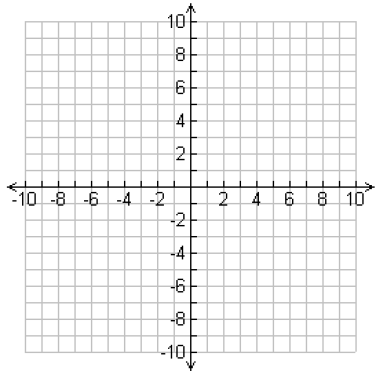   y  x2 – 4					4.  Y  -x2 + 6 	5.  f(x) = -2x2 – 10x + 1				AOS ____________Vertex ___________y-intercept ____________domain ________________range _________________increasing ______________decreasing ______________as x____________as x_____________6.  f(x) =  (x + 3)2 – 2  AOS ____________Vertex ___________y-intercept ____________domain ________________range _________________increasing ______________decreasing ______________as x____________as x_____________7.  Write the functions in order from most narrow to widestA.  y = x2 – 3x 	B.  y = -3x2 + 5x – 1		C.  y = - x2 + 2x – 1		D.  y = 5x2 – 2	E.  y = x2 + 5 Without graphing, answer the following:8.  y = x – 24)2 + 50 					9.  y = -5x2 + 28x – 24 A.  AOS _________					A.  AOS _________B.  vertex ___________					B.  vertex ___________C.  y-intercept ________				C.  y-intercept ________D.  Domain ___________				D.  Domain ___________E.  Range ____________				E.  range _____________F.  vertex is max/min? ______				F.  vertex is max/min? ______G.  graph is more wide or narrow than y = x2?		G.  graph is more wide or narrow than y = x2?_____________________						_________________H. as x____________		H. as x____________as x_____________		as x_____________For #10-14 write a function in vertex form:10.  y = -2x2 – 12x + 20				            11.   Y = 5x2 + 40x + 12 12.  contains (0, 104) vertex is (12, 8)		13.  Contains (0, -2) vertex (-1, -7)14.  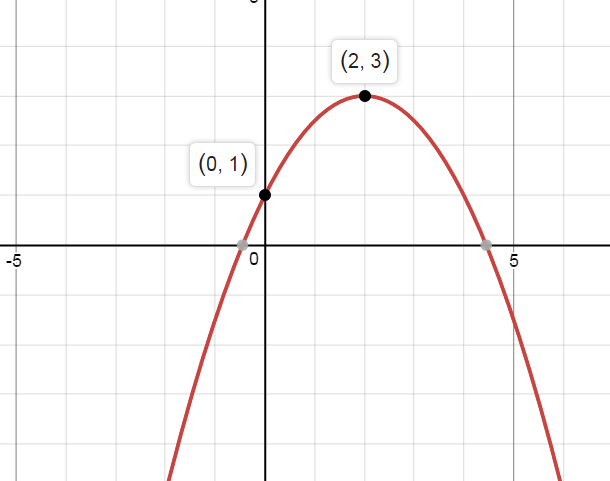 15.  A ball is thrown with an initial upward velocity of 50 ft/s.  Its height h in feet after t seconds is given by the function h = -16t2 + 50t + 6.A.  After how many seconds does the ball reach its maximum height?_______B.  what is the maximum height? __________16.  A small company markets a new toy.  The function S = -64p2 +2400p predicts in dollars, the total sales S as a function of the price p of a toy.A.  If the price is $25, what are the total sales? __________B.  Which price will produce the highest sales? ____________C.  What is the maximum sales predicted? ________________17. Write the function in standard form: f(x) = 2(x – 6)2 + 12 